Üst YönetimDaire BaşkanıŞube Müdürüİdari Personel Yazışma Birimi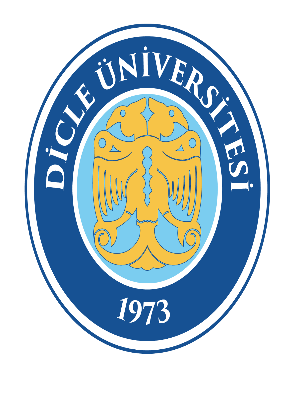                PERSONEL DAİRE BAŞKANLIĞIİDARİ YAZIŞMA BİRİMİREFAKAT İZNİ - ÜCRETSİZ İZİN-ASKERLİK SÜRESİNCE ÜCRETSİZ İZİN İŞLEMLERİ İŞ AKIŞ ŞEMASIDoküman KoduPDB-İA-030               PERSONEL DAİRE BAŞKANLIĞIİDARİ YAZIŞMA BİRİMİREFAKAT İZNİ - ÜCRETSİZ İZİN-ASKERLİK SÜRESİNCE ÜCRETSİZ İZİN İŞLEMLERİ İŞ AKIŞ ŞEMASIYürürlük Tarihi24.08.2022               PERSONEL DAİRE BAŞKANLIĞIİDARİ YAZIŞMA BİRİMİREFAKAT İZNİ - ÜCRETSİZ İZİN-ASKERLİK SÜRESİNCE ÜCRETSİZ İZİN İŞLEMLERİ İŞ AKIŞ ŞEMASIRevizyon Tarihi/No00/00